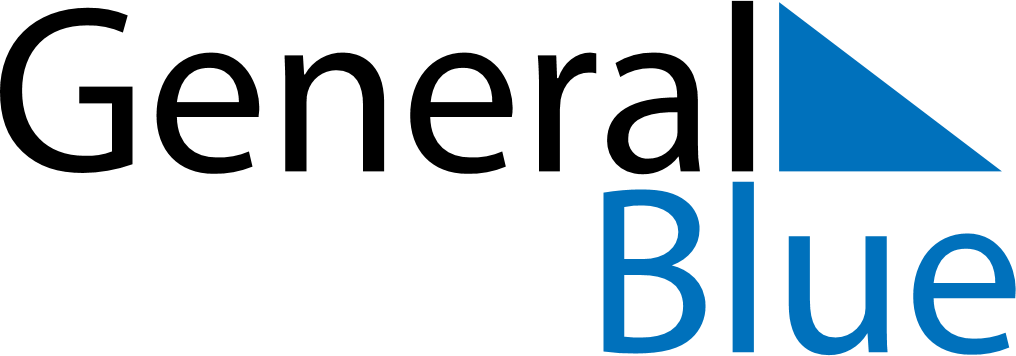 China 2025 HolidaysChina 2025 HolidaysDATENAME OF HOLIDAYJanuary 1, 2025WednesdayNew Year’s DayJanuary 28, 2025TuesdaySpring FestivalJanuary 29, 2025WednesdaySpring FestivalJanuary 30, 2025ThursdaySpring FestivalMarch 8, 2025SaturdayInternational Women’s DayApril 4, 2025FridayQingming FestivalMay 1, 2025ThursdayLabour DayMay 4, 2025SundayYouth DayMay 31, 2025SaturdayDragon Boat FestivalJune 1, 2025SundayChildren’s DayAugust 1, 2025FridayArmy DayOctober 1, 2025WednesdayNational DayOctober 2, 2025ThursdayNational DayOctober 3, 2025FridayNational DayOctober 6, 2025MondayMid-Autumn Festival